J West Bengal Univ Health Sci. 2021; 1(4):49-52SARS-COV-2 INTERACTION AND ROLE OF ANGIOTENSIN 2 ON ORAL WOUNDS - A QUESTIONABLE ROLE ON ORAL ULCERATIVE CONDITIONS (WOUND AGGRAVATION VS WOUND HEALING)Abhishek Banerjee1, Elampavai Elangovan2, Anirban Sengupta3, 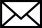 Jagadish P Rajguru4Author Information1. Dept of Oral Pathology, Awadh Dental College and Hospital, Jamshedpur, Jharkhand2. Dept of Oral Pathology, NSVK Dental College, Bengaluru, Karnataka3. Dept of Oral & Maxillofacial Surgery, Burdwan Dental College and Hospital, West Bengal4. Dept of Oral Pathology, Hi-Tech Dental College & Hospital, Bhubaneswar, Odishaemail:  abhishek.banerjee376@gmail.com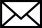 ABSTRACTThe alarming spread of novel corona virus, severe acute respiratory syndrome corona virus 2 (SARS-CoV-2), has resulted to an ongoing pandemic of corona virus disease 2019 (covid-19). Angiotensin-converting enzyme 2 (ACE 2) has been shown to be a functioning receptor for SARS-CoV-2 to gain entry into host target cells. Orally, ACE-2 expression is found in epithelial cells. Both ACE-2 and covid-19 has an unclear pathway in pathogenesis and healing of oral ulcers and wounds. Our paper aims at the specific interactions between ACE -2 and covid-19 and their power play in viral diseases and wounds that affect orally. Keywords: COVID-19, oral ulcer, oral wound, ACE2